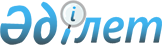 Об утверждении Правил представления ходатайств о выделении средств из резерва Правительства Республики Казахстан для финансирования мероприятий по ликвидации чрезвычайных ситуаций природного и техногенного характера
					
			Утративший силу
			
			
		
					Приказ Председателя Агентства Республики Казахстан по чрезвычайным ситуациям от 3 марта 2003 года № 139. Зарегистрирован в Министерстве юстиции Республики Казахстан 1 апреля 2003 года № 2224. Утратил силу приказом Министра по чрезвычайным ситуациям Республики Казахстан от 30 сентября 2009 года № 226      Сноска. Утратил силу приказом Министра по чрезвычайным ситуациям РК от 30.09.2009 № 226 (порядок введения в действие см. п. 5).      В соответствии с Правилами использования средств резерва Правительства Республики Казахстан, утвержденными постановлением Правительства Республики Казахстан от 18 сентября 1999 года N 1408, приказываю: 

      1. Утвердить прилагаемые Правила представления ходатайств о выделении средств из резерва Правительства Республики Казахстан для финансирования мероприятий по ликвидации чрезвычайных ситуаций природного и техногенного характера. 

      2. Департаменту предупреждения чрезвычайных ситуаций обеспечить в установленном порядке государственную регистрацию указанных Правил в Министерстве юстиции Республики Казахстан, опубликование и доведение настоящего приказа до сведения центральных и местных государственных органов. 

      3. Контроль за исполнением приказа возложить на Первого заместителя Председателя Агентства Республики Казахстан по чрезвычайным ситуациям Бижанова Н.К. 

      4. Настоящий приказ вводится в действие со дня государственной регистрации в Министерстве юстиции Республики Казахстан.       Председатель      

                                     Утверждены приказом       

Агентства Республики Казахстан  

по чрезвычайным ситуациям    

от 3 марта 2003 года N 139   

 

    Правила 

представления ходатайств о выделении средств из резерва 

Правительства Республики Казахстан для финансирования 

мероприятий по ликвидации чрезвычайных ситуаций природного 

и техногенного характера в Агентство Республики Казахстан 

по чрезвычайным ситуациям       1. Настоящие Правила определяют порядок представления в Агентство Республики Казахстан по чрезвычайным ситуациям ходатайств о выделении средств из резерва Правительства Республики Казахстан для финансирования мероприятий по ликвидации чрезвычайных ситуаций. 

      2. В случае чрезвычайной ситуации регионального или глобального масштаба, акимами областей представляются письменные сообщения в Правительство Республики Казахстан. 

      3. Оригиналы ходатайств, с необходимыми обосновывающими документами, представляются в Агентство Республики Казахстан по чрезвычайным ситуациям за подписью акимов областей, городов Астаны и Алматы, первых руководителей центральных исполнительных органов, либо лиц их замещающих. К ходатайствам прилагаются: 

      1) Сопроводительное письмо - просьба заявителя; 

      2) справка-обоснование о выделении средств из резерва Правительства Республики Казахстан; 

      3) акт обследования территории, на которой возникла чрезвычайная ситуация (с указанием сведений о нанесенном ущербе и других последствиях), подписанный членами специально созданной комиссией акимами области; 

      а также с участием представителей: 

      Министерства охраны окружающей среды Республики Казахстан - для чрезвычайных ситуаций, вызванных экологическими, гидрометеорологическими и геологическими опасными явлениями; 

      Министерства энергетики и минеральных ресурсов Республики Казахстан - для чрезвычайных ситуаций техногенного характера; 

      Министерства здравоохранения Республики Казахстан - для чрезвычайных ситуаций, вызванных эпидемиями; 

      Министерства сельского хозяйства Республики Казахстан - для чрезвычайных ситуаций, вызванных эпизоотическими, паразитарными и зоонозными заболеваниями животных, а также массовым распространением особо опасных вредителей и болезней сельскохозяйственных культур; 

      4) сметы расходов и расшифровки на проведение восстановительных или предупредительных работ, утвержденные специально созданной комиссией; 

      5) данные о страховых возмещениях по нанесенному ущербу; 

      6) справки-заключения экспертных организаций или их территориальных органов, подтверждающие масштаб чрезвычайной ситуации: 

      для чрезвычайных ситуаций, вызванных опасными экологическими, гидрометеорологическими и геологическими явлениями - Министерства охраны окружающей среды Республики Казахстан; 

      для техногенных чрезвычайных ситуаций - Министерства энергетики и минеральных ресурсов Республики Казахстан; 

      для чрезвычайных ситуаций, вызванных эпизоотическими, паразитарными и зоонозными заболеваниями животных, а также массовым распространением особо опасных вредителей и болезней сельскохозяйственных культур - Министерства сельского хозяйства Республики Казахстан; 

      для чрезвычайных ситуаций, вызванных эпидемиями - Министерства здравоохранения Республики Казахстан; 

      для чрезвычайных ситуаций природного характера - справки-заключения акимов областей согласно Закона Республики Казахстан от 5 июля 1996 года "О чрезвычайных ситуациях природного  и техногенного характера". 
					© 2012. РГП на ПХВ «Институт законодательства и правовой информации Республики Казахстан» Министерства юстиции Республики Казахстан
				